 "بسمه تعالی"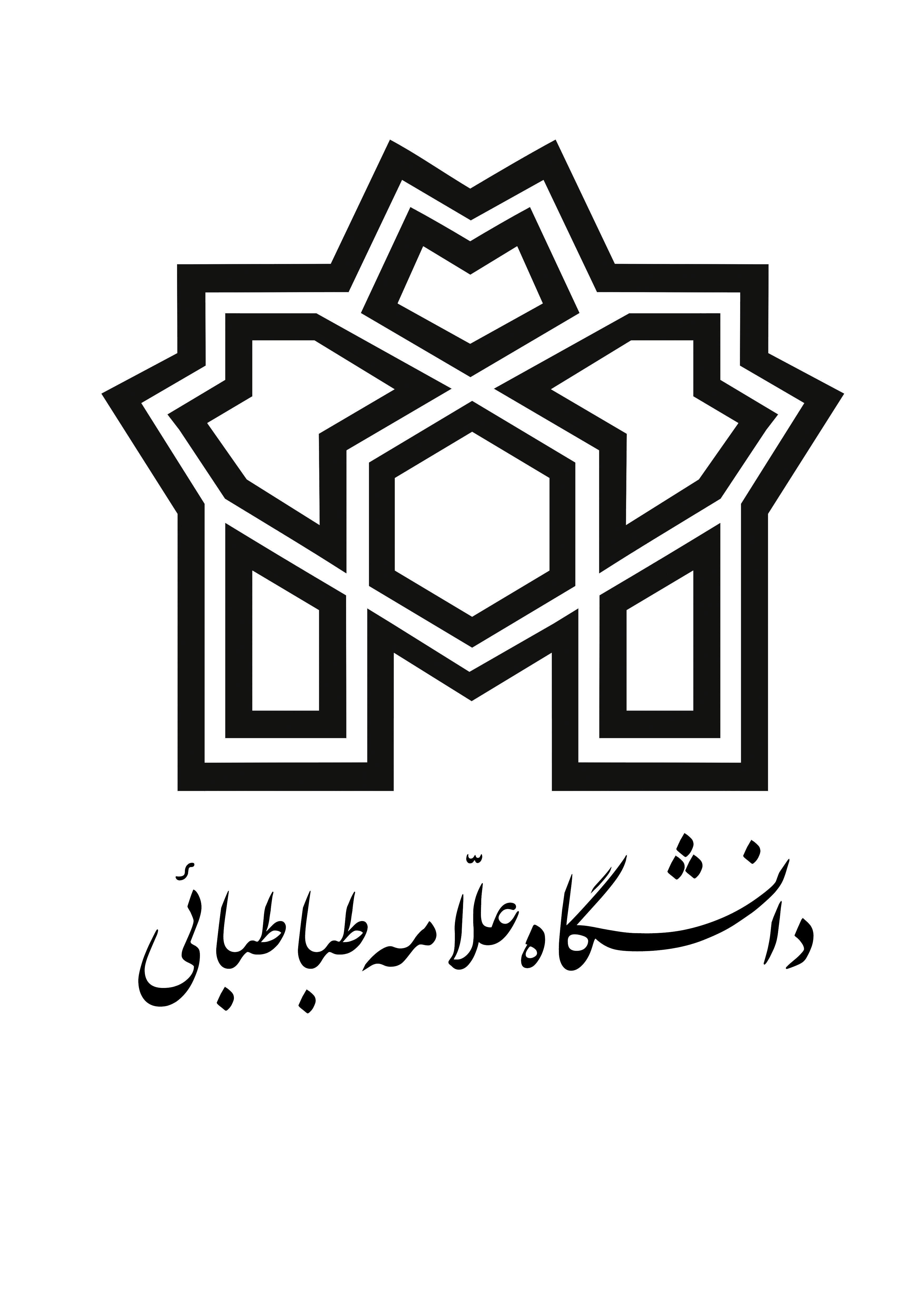 طرح مهارت‌افزایی  رشته مدیریت دولتی مقطع کارشناسی دانشکده مدیریت و حسابداریمقدمه و هدف طرح:دانشگاه علامه طباطبائی به عنوان تنها دانشگاه تخصصی کشور در حوزه علوم انسانی و اجتماعی، به منظور توانمند‌سازی و آماده ساختن دانشجویان جهت ورود به بازار کار و افزایش سطح مهارت‌های تخصصی آنان، طرح مهارت‌افزایی را از پاییز سال 1395 در دستور کار خود قرار داده است.از جمله مهمترین اهداف این طرح می‌توان به موارد زیر اشاره کرد : توسعه مهارت‌های دانشجویان و دانش‌آموختگان در جهت کار‌آفرینی و اشتغالبرگزاری دوره‌های آموزشی متناسب با نیاز بازار کار ، صنعت و جامعه زمینه سازی برای بروز استعداد و علایق فردی و گروهی افزایش دانش و نگرش حرفه‌ای تقویت اعتماد به نفس و ایجاد انگیزه ایجاد تحول در یادگیری عملی مبتنی بر روش‌های نوین آموزشیدر این راستا طرح ‌‌‌‌‌دانشجویان با مشارکت در این طرح یک مهارت عمومی و یک مهارت تخصصی را با تایید مشاور تحصیلی و بر حسب علاقه‌مندی خود انتخاب نموده و به صورت رایگان در این دو دوره شرکت می‌نمایند . لازم به ذکر است دوره‌های عمومی و تخصصی مهارتی محدود به شرکت در دوره نبوده و دانشجویان علاقه‌مند می‌توانند با شرکت در سایر دوره‌های تدوین شده با پرداخت شهریه دوره از تخفیف 40 درصدی دانشگاه نیز بهره‌مند شوند.معرفی رشتهدوره کارشناسی ناپیوسته مدیریت دولتی یکی از دوره‌های تحصیلی آموزش مدیریت است و هدف آن آموزش نیروی انسانی متخصص مورد نیاز کارخانه‌ها ، سازمان‌ها ، اداره‌ها ، موسسه‌ها و شرکت‌های دولتی و خصوصی جهت استفاده از روش‌های علمی مدیریت همراه با وظایف و هدف‌های گوناگون در سطح کارشناسی می باشد. ضرورت و اهمیت این دوره در آشناسازی مدیران رده‌های گوناگون با نقش رشته مدیریت در سازمانها و موارد استفاده این دانش، و همچنین تربیت نیروی متخصص به عنوان رابط بین مدیران و کارمندان اداری و فنی که معمولاً مسولیت اجرایی و سرپرستی واحدها را عهده‌دار خواهند شد، می باشد.مشاغل مرتبط کارشناس روابط بین‌الملل،حسابرس دولتیکارشناس برنامه ریزی و بودجه،کارشناس منابع انسانی،کارشناس امور آموزش،کارشناس ارزیابی مشاغل،کارشناس امور اداری.مهارت‌های عمومی  مهارت‌هاي هفت‌گانه ICDL   اصول گزارش‌نويسي  اصول نامه‌نگاری و مکاتبات اداری تجزيه و تحليل مسائل   آشنايي با تكنيك‌هاي برقراري ارتباط و اصول مذاکره توانایی کار‌تیمی  آشنايي با روش‌هاي كسب اطلاعات مدیریت زمان  مدیریت استرس رزومه‌نویسی مساله‌یابی و حل مساله  مدیریت هیجان و استرس آشنایی با فرهنگ عامه  مهارت های تخصصی‌آشنایی به يكي از زبان هاي خارجي‌مهارت های گزارش نویسی و گزارش دهی ‌توانایی تحلیل داده ها و اطلاعات‌توانایی قضاوت و تصمیم گیری مناسب‌آشنایی با برنامه ریزی نیروی انسانی‌آشنایی با امور مربوط به قراردادها‌آشنایی با شیوه های ارزشیابی عملکرد‌اثربخشی آموزشی در چارچوب مدل ROI‌طبقه بندی مشاغل ‌آشنایی با قانون کار و تامین اجتماعی‌طراحی نظام جامع آموزشی در چارچوب استاندارد 29990‌تکنیک های نیازسنجی آموزشی اصول بایگانی گردش مکاتبات و دبیرخانه‌آیین نگارش و مکاتبات اداری‌ طراحی نظام جانشینی و جایگزینی کارکنان تجزیه و تحلیل شغل با رویکرد ONET آشنایی با اصول بودجه نویسیفرایند شرکت در دوره‌های مهارت‌افزایی